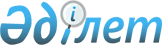 О признании утратившими силу некоторых решений Правительства Республики КазахстанПостановление Правительства Республики Казахстан от 25 сентября 2015 года № 783      Правительство Республики Казахстан ПОСТАНОВЛЯЕТ:



      1. Признать утратившими силу некоторые решения Правительства Республики Казахстан согласно приложению к настоящему постановлению. 



      2. Настоящее постановление вводится в действие со дня его первого официального опубликования.       Премьер-Министр

      Республики Казахстан                       К. Масимов

Приложение          

к постановлению Правительства

Республики Казахстан    

от 25 сентября 2015 года № 783 

Перечень

утративших силу некоторых решений

Правительства Республики Казахстан

      1. Постановление Правительства Республики Казахстан от 12 марта 2004 года № 316 «О некоторых вопросах по перевозке опасных грузов автомобильным транспортом» (САПП Республики Казахстан, 2004 г., № 14, ст. 176).



      2. Постановление Правительства Республики Казахстан от 13 января 2005 года № 12 «Об утверждении Правил привлечения автомобильных перевозчиков к ликвидации чрезвычайных ситуаций» (САПП Республики Казахстан, 2005 г., № 1, ст. 6).



      3. Постановление Правительства Республики Казахстан от 21 июля 2005 года № 759 «О внесении дополнений и изменений в постановление Правительства Республики Казахстан от 12 марта 2004 года № 316» (САПП Республики Казахстан, 2005 г., № 31, ст. 402).



      4. Постановление Правительства Республики Казахстан от 13 августа 2011 года № 923 «Об утверждении Правил применения разрешительной системы автомобильных перевозок в Республике Казахстан в международном сообщении» (САПП Республики Казахстан, 2011 г., № 51, ст. 708).



      5. Постановление Правительства Республики Казахстан от 5 сентября 2011 года № 1013 «Об утверждении Правил передачи в состав магистральной железнодорожной сети объектов, построенных за счет средств физических и юридических лиц» (САПП Республики Казахстан, 2011 г., № 53, ст. 750).



      6. Пункт 3 изменений и дополнений, которые вносятся в некоторые решения Правительства Республики Казахстан, утвержденных постановлением Правительства Республики Казахстан от 5 сентября 2012 года № 1153 «Об утверждении стандартов государственных услуг Министерства транспорта и коммуникаций Республики Казахстан в сфере транспортного контроля и внесении изменений и дополнений в некоторые решения Правительства Республики Казахстан» (САПП Республики Казахстан, 2012 г., № 70, ст. 1007).



      7. Постановление Правительства Республики Казахстан от 15 февраля 2013 года № 138 «О внесении изменений и дополнений в постановление Правительства Республики Казахстан от 13 августа 2011 года № 923 «Об утверждении Правил применения разрешительной системы автомобильных перевозок в Республике Казахстан в международном сообщении» (САПП Республики Казахстан, 2013 г., № 16, ст. 283).



      8. Постановление Правительства Республики Казахстан от 19 марта 2013 года № 259 «О внесении изменений в постановление Правительства Республики Казахстан от 12 марта 2004 года № 316 «О некоторых вопросах по перевозке опасных грузов автомобильным транспортом» и признании утратившим силу постановления Правительства Республики Казахстан от 27 июля 2012 года № 979 «Об утверждении стандартов государственных услуг Министерства транспорта и коммуникаций Республики Казахстан в сфере автомобильного транспорта и внесении изменений в постановление Правительства Республики Казахстан от 20 июля 2010 года № 745 «Об утверждении реестра государственных услуг, оказываемых физическим и юридическим лицам» (САПП Республики Казахстан, 2013 г., № 22, ст. 352).



      9. Пункт 3 изменений и дополнений, которые вносятся в некоторые решения Правительства Республики Казахстан, утвержденных постановлением Правительства Республики Казахстан от 21 мая 2013 года № 508 «О внесении изменений и дополнений в некоторые решения Правительства Республики Казахстан» (САПП Республики Казахстан, 2013 г., № 34, ст. 506).



      10. Постановление Правительства Республики Казахстан от 12 ноября 2013 года № 1211 «О внесении изменений и дополнения в постановление Правительства Республики Казахстан от 13 августа 2011 года № 923 «Об утверждении Правил применения разрешительной системы автомобильных перевозок в Республике Казахстан в международном сообщении» (САПП Республики Казахстан, 2013 г., № 65, ст. 881).



      11. Постановление Правительства Республики Казахстан от 20 декабря 2013 года № 1381 «О внесении изменений и дополнения в постановление Правительства Республики Казахстан от 12 марта 2004 года № 316 «О некоторых вопросах по перевозке опасных грузов автомобильным транспортом» (САПП Республики Казахстан, 2013 г., № 73, ст. 963).
					© 2012. РГП на ПХВ «Институт законодательства и правовой информации Республики Казахстан» Министерства юстиции Республики Казахстан
				